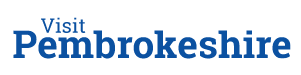 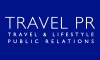 TRAVEL PR ACTIVITY SUMMARY:VISIT PEMBROKESHIREApril 2021Press Releases (3/8)Visit Pembrokeshire appoints new marketing agencies (issued 19.3.21)Introductory press release to media contacts (issued 4.5.21)Summer campaign press release (issued 6.5.21)Shorts & Round Ups (3/18)Short: Pembrokeshire Coast Path/ Celtic Camping & Bunkhouses (12.4.21)Short: Wolfscastle Country House Hotel (4.5.21)Short: Which? Magazine survey/ Twr Y Felin Hotel (10.5.21)Media contact summaryCoverage – April 2021Total reach: 34.5m (34,507,250)Average DA: 77Confirmed Press trips (12 allocated)Other key activityThe Sunday Telegraph Your Say competition will launch on 3rd July12.05.21 – Travel PRCONTACTPUBLICATIONSUBJECTTamara HinsonIndependent.co.ukBucket list-worthy activities e.g. cliff campingCat OlleyElle DecorationGrove of Narberth’s new cottage suitesJane AndersonPrimaNew accommodation optionsSarah BaxterTelegraphHighlighted Pembrokeshire Coast Path Phoebe HuntSuitcaseLuxe hotels: highlighted Grove of Narberth, Penally Abbey and St BridesEmma JusticeRed magazineIn touch about PembrokeshireGillian ThorntonPlatinum MagazinePitched various anglesAndy LynesThe TimesBest coastal restaurants – included St Brides and Coast at Coppet Hall BeachEmma CookThe Observer MagazineSelf-catering accommodation for October half-termJane KnightThe TimesBest beaches round-upSally CoffeyTelegraphNorth Pembrokeshire accommodationRachel DixonThe GuardianCreative learning breaksLaura FowlerTelegraphWineries Damien GabetThe Sunday Times, Wanderlust, Daily Mail and MetroPitched quirky ideasRoshina JowaheerHearst (Good Housekeeping, Prima, Red, Women’s Health, Harper’s Bazaar, Elle)Liaised generally about PembrokeshireMark Bibby JacksonTravel Begins at 40Requested information on breweriesNeil McAllisterPeople’s FriendInterested in staying in Pembroke in mid-JunePaul GodboldLuxurious MagazineLiaised about editorial after we issued the introductory press releaseLottie GrossDog-friendly Bradt GuideArranged various dog-friendly opportunitiesWill HazellThe i newspaperLiaising about a press trip commissioned by Sophie LamAntonia WindsorParenting magazineDisabled-friendly accommodationAngela YoungmanFreelanceLighthouse accommodationLucy ParfordWest Country Life/Cotswold LifeLiaising about a press tripJames RuddyCampervan Magazine/Irish PostLiaising about a press tripMathew RickardPure West RadioLiaised in relation to the summer campaignSuhail Patel/India LathamBBC Travel ShowIn touch about filming at the start of JulyJane AndersonPrimaSecret swimming spotsZoe Bishop Bella Magazine Sent Coastal Way for round up of road trips Paul Bloomfield The Daily Telegraph Sent various ideas for Pembrokeshire article Tamara Hinson  Love Exploring Farm stays in Pembrokeshire Lottie Gross Countryfile Farm stays in Pembrokeshire Rachel DixonThe GuardianCreative learning breaksDATE/JOURNALISTPUBLICATIONSUMMARY7-11 MayMolly ReynoldsFabulous MagazineMarhaba Cottage (Quality Cottages)11-14 MayLottie GrossBradt dog-friendly guideOrganised various day trips22-27 JuneKathy LetteTelegraphCampervan trip with one night at Elm Grove Country House25-27 JuneKerry WalkerTelegraphThe Little Retreat (2 nts in Lotus stargazer. One day foraging with Matt Powell plus dinner)2nd JulyMark Bibby JacksonTravel Begins at 40Staying at Elm Grove. Liaising about visiting breweries3rd & 4th JulySuhail PatelBBC Travel ShowAccommodation and interviews TBC31 July – 7 AugustSarah HartleyThe Mail on SundayStaying at Ria’s Cottage (Quality Cottages)16-18 AugustNick HardingCamping and Caravanning MagazineFeature on 48 hours in St. David’s23-30 OctoberLara KilnerSaturday Express magazineStaying at Hiraeth, Saundersfoot (Coastal Cottages)